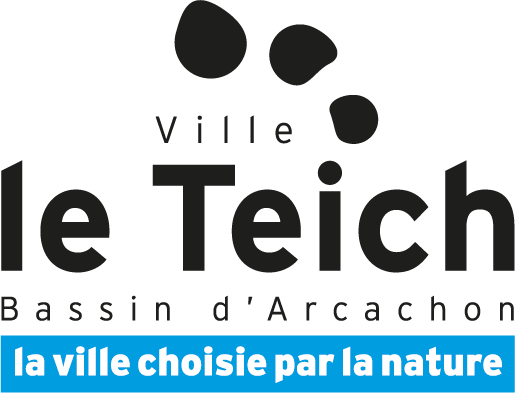 DEMANDE D’AUTORISATION DE BAIGNADE POUR LES GROUPESCoordonnées de la structure : Nom : ……………………………………………………………………………………………………………………………………………………………Adresse :………………………………………………………………………………………………………………………………………………………..Code postal : _ _ _ _ _ 				Ville : ……………………………..……………………………………………..Téléphone :   .. / .. / .. / .. / .. /Nom / prénom du responsable de la structure :…………………………………………………………………………………………….Fonction : ……………………………………………………………………………………………………………………………………………………..Coordonnées du contact : Nom : …………………………………………………….…… Prénom :…………………………………………………………………………………Fonction : ……………………………………………………………………………………………………………………………………………………..Adresse @ : …………………………………………………………………………………………………………………………………………………..Téléphone : .. / .. / .. / .. / ..Coordonnées des contacts présents sur le site : Nom /. Prénom du Surveillant de baignade (fournir une copie du diplôme) : ………………………………………………………………………………………………………………………………………………………………………Nom / Prénom du responsable du groupe : ………………………………………………………………………………………………….Téléphone : .. / .. / .. / .. / .. S’agissant de groupe d’enfants de moins de 14 ans, les responsables devront disposer d’un surveillant de baignade au minimum et établir un périmètre de sécurité à l’aide d’un filin et de bouées, la baignade s’effectuera à l’intérieur de cette zone. Les animateurs tenant le périmètre le compte pas dans l’effectif d’encadrement et de surveillance des mineurs.L’encadrement et les effectifs seront conformes aux textes réglementaires : Pour les enfants de moins de 6 ans : un animateur pour 5 enfants présents dans l’eau (maximum 20 enfants dans l’eau). Pour les enfants de plus de 6 ans et moins de 14 ans : un animateur pour 8 enfants présents dans l’eau (maximum 40 enfants dans l’eau) et présence de l’animateur dans l’eau. Pour les enfants de plus de 14 ans, un animateur pour 8 enfants présents dans l’eau avec présence dans l’eau de l’animateur fortement conseillée. Le Chef de poste de secours ou faisant fonction, pourra orienter / ou faire patienter un groupe vers la partie la plus disponible dans l’intérêt du bon fonctionnement du dispositif de surveillance.L’existence d’un service de surveillance sur place ne décharge pas l’encadrement et la direction de l’accueil de loisirs ou du groupe de leur responsabilité propre. Enfin, lors de la venue du groupe, le responsable devra se présenter dès son arrivée au chef de poste afin de prendre connaissance des consignes générales. Date et signature du responsable du groupe+ cachetMOIS DE JUILLETMOIS DE JUILLETHORAIRESHORAIRESCOMPOSI° DU GROUPECOMPOSI° DU GROUPECOMPOSITION ENCADREMENTCOMPOSITION ENCADREMENTJourDateArrivéeDépartNbr enfantsTranche d’âgeNbr encadrantNbr SB/BNSSALundi1erMardi2Mercredi3Jeudi4Vendredi5Samedi6Dimanche7Lundi8Mardi9Mercredi10Jeudi11Vendredi12Samedi13Dimanche14Lundi15Mardi16Mercredi17Jeudi18Vendredi19Samedi20Dimanche21Lundi22Mardi23Mercredi24Jeudi25Vendredi26Samedi27Dimanche28Lundi29Mardi30Mercredi31MOIS D’AOUTMOIS D’AOUTHORAIRESHORAIRESCOMPOSI° DU GROUPECOMPOSI° DU GROUPECOMPOSITION ENCADREMENTCOMPOSITION ENCADREMENTJourDateArrivéeDépartNbr enfantsTranche d’âgeNbr encadrantNbr SB/BNSSAJeudi1erVendredi2Samedi3Dimanche4Lundi5Mardi6Mercredi7Jeudi8Vendredi9Samedi10Dimanche11Lundi12Mardi13Mercredi14Jeudi15Vendredi16Samedi17Dimanche18Lundi19Mardi20Mercredi21Jeudi22Vendredi23Samedi24Dimanche25Lundi26Mardi27Mercredi28Jeudi29Vendredi30Samedi31MOIS DE SEPTEMBREMOIS DE SEPTEMBREHORAIRESHORAIRESCOMPOSI° DU GROUPECOMPOSI° DU GROUPECOMPOSITION ENCADREMENTCOMPOSITION ENCADREMENTJourDateArrivéeDépartNbr enfantsTranche d’âgeNbr encadrantNbr SB/BNSSADimanche1er